Решетка наружная 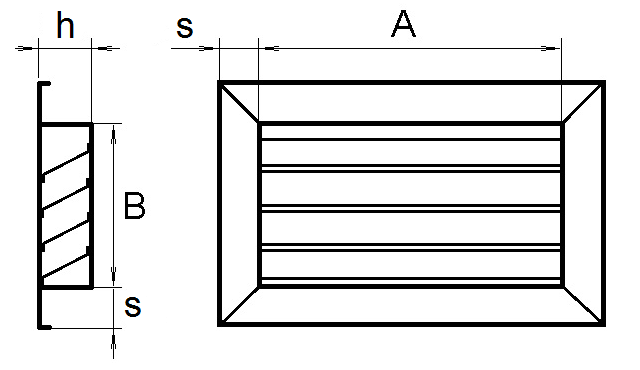 Параметры изделия:h= 50 мм.S= 50 мм.с внутренней стороны оснащена сеткой с ячейкой 20*20 мм.Таблица Г-11. Толщина металлов для наружных решеток.Решетка РКДМ 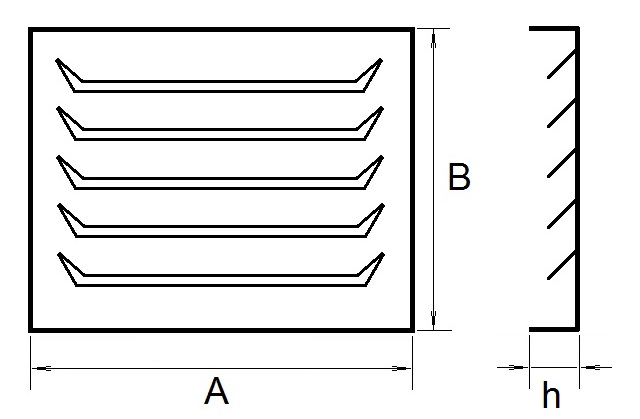 Параметры изделия:h= 25 мм.угол наклона жалюзи: до 40˚.Толщина металла: 0,7 мм;Решетка накладная прямоугольная 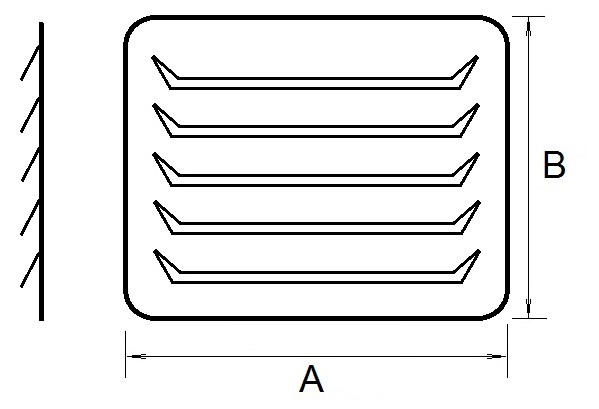 Параметры изделия:угол наклона жалюзи: до 40˚Толщина металла:0,7 мм;                    Решетка накладная круглая 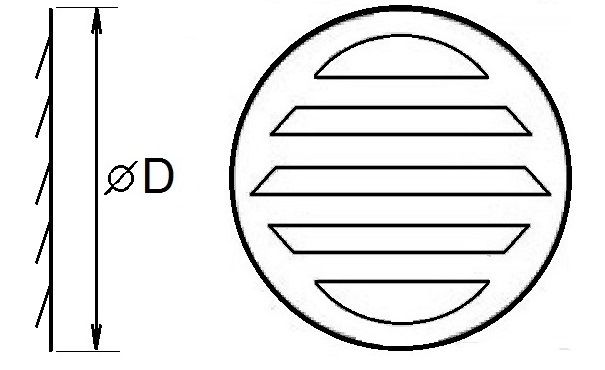 Параметры изделия:угол наклона жалюзи: до 40˚Толщина металла: 0,7 мм;Размер,ммРазмер,ммAAAAAAAAAAAРазмер,ммРазмер,мм10015020025030040050060080010001200B1000,70,70,70,70,70,70,70,7B1500,70,70,70,70,70,70,70,70,7B2000,70,70,70,70,70,70,70,70,70,7B2500,70,70,70,70,70,70,70,70,70,70,9B3000,70,70,70,70,70,70,70,70,70,70,9B4000,70,70,70,70,70,70,70,70,70,70,9B5000,70,70,70,70,70,70,70,70,70,70,9B6000,70,70,70,70,70,70,70,70,70,70,9B8000,70,70,70,70,70,70,70,70,70,9B10000,70,70,70,70,70,70,70,70,9B12000,90,90,90,90,90,90,90,9